ATIVIDADE DE INGLÊS - 2º ANOCATANDUVAS, AUGUST 09TH 2021TODAY IS MONDAY THIS IS MY FAMILY – ESTA É MINHA FAMÍLIAOUÇA O DIÁLOGO SOBRE A FAMILY DA SARAH E PRATIQUE A PRONÚNCIA.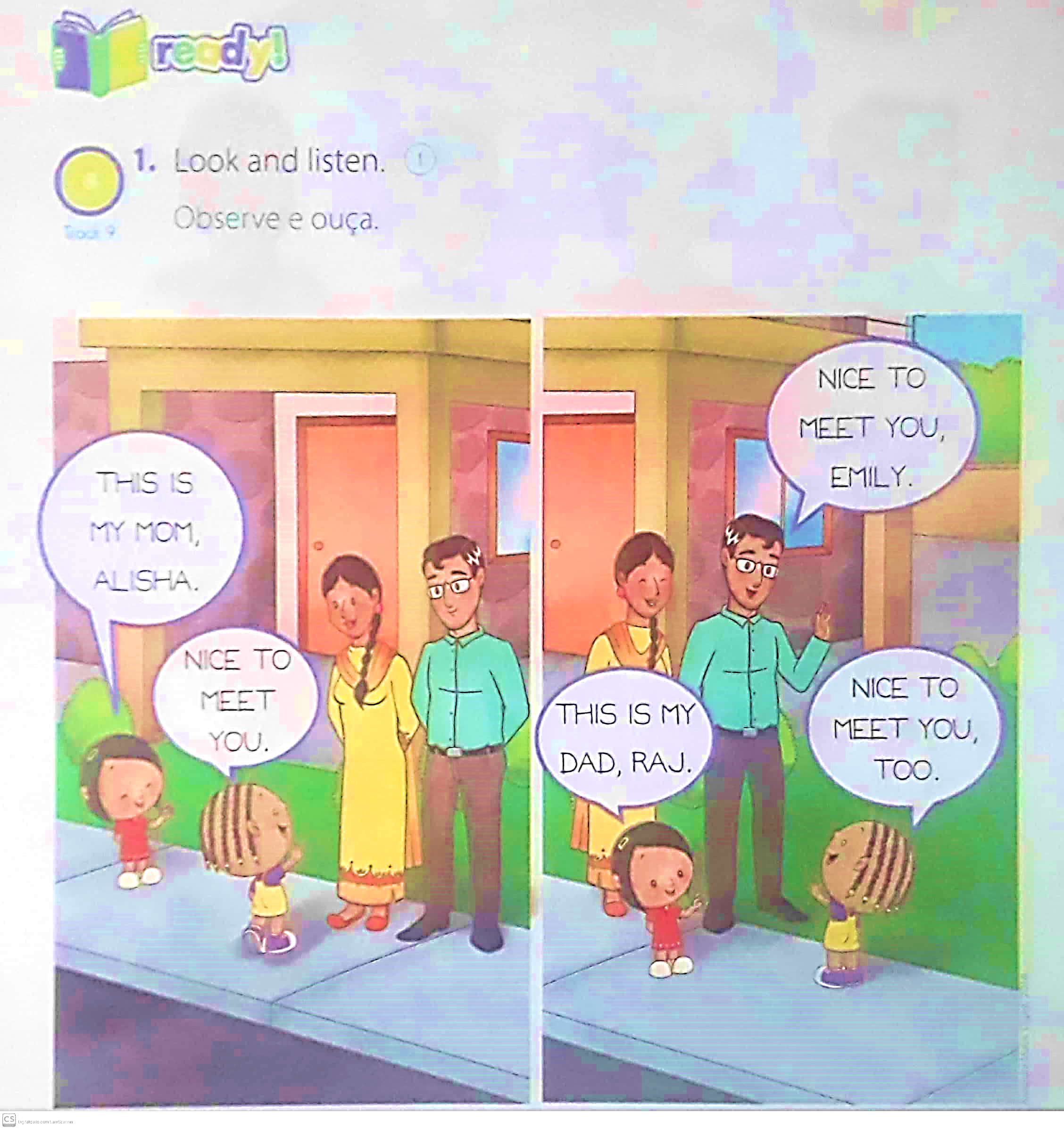 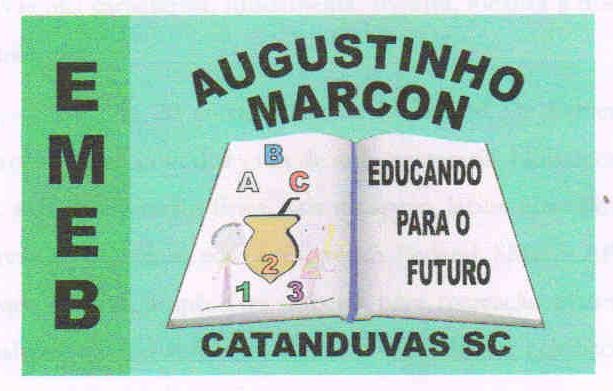 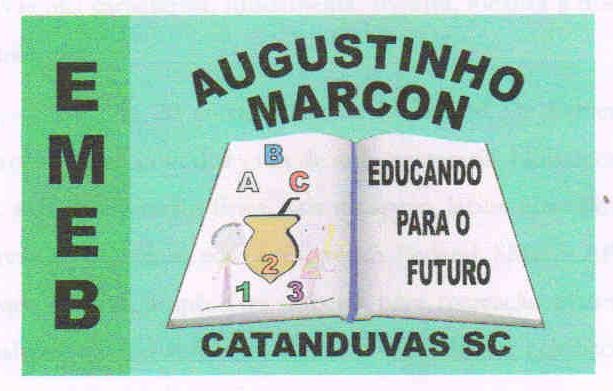 Escola Municipal de Educação Básica Augustinho Marcon. Catanduvas, agosto de 2021.Diretora: Tatiana Bittencourt Menegat.Assessora Técnica Pedagógica: Maristela Apª. Borella Baraúna. Assessora Técnica Administrativa: Margarete Petter.Professora: Jaqueline Demartini. Aluno:........................................................Disciplina: Inglês